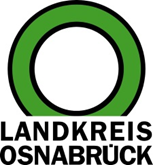 Landkreis Osnabrück	Sprechzeiten:	Der Landkreis im Internet:Am Schölerberg 1	Montag bis Freitag, 8.00 bis 13.00 Uhr.	http://www.lkos.de49082 Osnabrück	Donnerstag auch bis 17.30 Uhr.	Ansonsten nach VereinbarungWorkshop für Menschen mit psychotischen Symptomen: Verständnis für die eigene Erkrankung bekommenOsnabrück. Der Sozialpsychiatrische Dienst des Gesundheitsdienstes für Stadt und Landkreis Osnabrück startet Workshops, die sich an Menschen mit psychotischen Symptomen richten. Vorgesehen sind rund zehn Sitzungen im Wochenrhythmus für jeweils etwa 90 Minuten. Der Workshop ist ein kostenloses Angebot für Menschen, die psychotische Symptome erleben und ein besseres Verständnis für ihre Erkrankung bekommen möchten. Angesprochen werden Frauen und Männer aller Altersklassen, die psychotische Symptome erleben, und/oder eine Diagnose der Schizophrenie oder Psychose erhalten sowie Interesse am Austausch in der Gruppe haben. Die Teilnehmerinnen und Teilnehmer werden dabei durch eine Psychotherapeutin und Sozialarbeiterinnen des Dienstes begleitet. Der erste Termin wird vermutlich Anfang September stattfinden.Nähere Informationen und Anmeldung unter Telefon 0541/501-8211.Landkreis Osnabrück  Postfach 25 09  49015 OsnabrückDie LandrätinDie LandrätinAn dieRedaktionReferat für Assistenzund Kommunikation-Pressestelle-Datum:	13.6.2024Zimmer-Nr.:	2063Auskunft erteilt:	Henning Müller-DetertDurchwahl:Referat für Assistenzund Kommunikation-Pressestelle-Datum:	13.6.2024Zimmer-Nr.:	2063Auskunft erteilt:	Henning Müller-DetertDurchwahl:Pressemitteilung
Tel.: (05 41) 501-Fax: (05 41) 501-e-mail:24634420mueller-detert@lkos.de